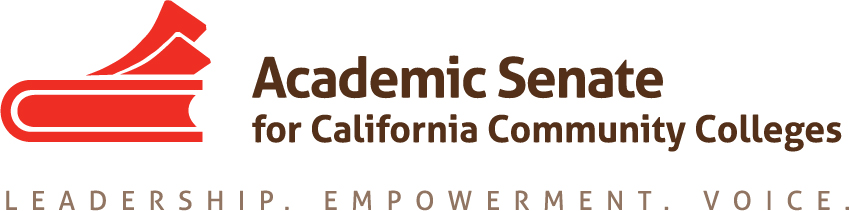 EQUITY & DIVERSITY ACTION COMMITTEE Wednesday, January 15, 20208:30 AM- 10:30 AMZoom MeetingJoin from PC, Mac, Linux, iOS or Android: https://cccconfer.zoom.us/j/8370552669  Or iPhone one-tap (US Toll):  +16699006833,8370552669#  or +16468769923,8370552669# Or Telephone:    Dial:    +1 669 900 6833 (US Toll)    +1 646 876 9923 (US Toll)    Meeting ID: 837 055 2669Basecamp log-in: https://3.basecamp.com/4286309/projects/13688086 AGENDA Member roll callMayra Cruz 		Darcie McClelland	Cheryl Aschenbach 	Jessica Ayo Alabi				Eileene Tejada 		Juan Buriel				Karla Kirk			C. Kahalifa King		Call Meeting to Order and Adoption of the Agenda Approval of the December 4, 2019 Meeting Summary (attachment)Wishes or Dreams for 2020!ReportsASCCC Executive Committee January Meeting ReportEquity Driven Systems Paper discussion and potential next steps (attachment)(Approved by the Executive Committee 9/27/19) January 22, 2020 Faculty Diversification Meeting- Partners discussion Committee Priorities (discussion and action)Resolution S16 1903 Infusing Equity through College ProcessesAction: Equity assessment of the implementation of AB705 (Rubric) recommendation (Buriel)Resolution S17 3.02 Support for Marginalized Students Action: EDI/Anti-bias and Anti-Racism module or webinar (Mayra, Darcie, Karla)Resolution S19 13.01 In Support of All Gender Restrooms (referral from RwLS)Work Plan Monitoring (Basecamp)Framework for tool development review and adoption (action) (attachment) Actions, assignments and To-dos (reports)Student Equity & Achievement Plan (Darcie, Jessica, Karla, Juan)EDI/Anti-Racism Education Tools (Mayra, Karla, Darcie)Faculty Diversification Tools to Engage in Dialog (Mayra/Cheryl & Karla)Presentations/Collaborations and ConferencesSpring Plenary A2Mend Spring Conference updateCCCCO Diversification Summit March 19 & 20- communication to the field Supporting Undocumented Students- what’s nextJanuary Priorities (review and discuss)A2MEND 13th Annual African American Male Summit sessions preparation “Choosing Our Race: Defining Our Own Pathway for African American Success” March 5-6, 2020 (due Feb 21 Karla, Darcie & Jessica)Celebrate successful Collaborations in equity and student achievement (due Jan 16 Darcie, Karla) (attachment)Outline EDI, Anti-Racism Education module/webinar (due Jan 31 Mayra, Karla, Darcie)  ToolsFaculty diversification tools to engage in Systemic bias dialogueCultural change and improvementBenefits of multiple world view and lived experiences(Mayra, Cheryl, Karla)Request to adopt these CSN tools: (attachments)Communication guideline for brave spaceCritical friends conversation protocolOthers – drafts due Juan 30thMeetingsNext meeting February 12 at 8:30amAnnouncementsEventsOther Closing comments and appreciations Adjourn ____________________________________________________________________________________Tasks in Progress:Review the DEI Integration Plan AssignmentsFollow-up with the EDAC previous chair to see if Committee Priorities comments were placed anywhere else. (Mayra)Discuss next steps to support Undocumented Students.Discuss the referral from the RwLS committee, Resolution S19 13.01 In Support of All Gender Restrooms  Completed Tasks:EDAC Work Plan (approved 10/9/19) EDAC charge reviewRecommendation to Adopt the CACC Diversity, Equity & Inclusion StatementRostrum article Subtle Support for Our Undocumented Students in the Classroom by Juan BurielPartner with the Foundation CCC and CCCO Undocumented Students Week of Action Follow-up with Input To-Dos on Basecamp and assignments (Note: Incorporate resolutions in Action Plan) 2019 Fall Plenary Resolutions submitted and adopted by the body. Resolution 3.02 on anti-racism/no hate education was approved.Resolution 3.03 on replacing the ASCCC Inclusion statement with a new Diversity, Equity, and Inclusion Statement was approved by acclimation.A2Mend Spring Conference workshops- titles & descriptionsSpring 2020 Plenary EDAC Proposed Topics/ActivityImplicit bias in faculty diversificationAnti-racism education (Related to the content of the 3.02 F19 Support Infusing Anti-Racism/No Hate Education in Community Colleges)Identify how bias, stereotyping, and discrimination have limited the roles and contributions of individuals and groups, and how these limitations have challenged and continue to challenge our society, including faculty diversificationExamine assumptions and prejudices, including, but not limited to, racism, sexism, and homophobia, that might limit the opportunities and growth of students and employeesExplore inherent racism embedded in societal institutions, including the educational system and individually examine their personal role in the support of racist structures and the commitment to work to dismantle structural racism.Effective practices to dismantle racism Culturally responsive teaching and practice (ie. infusing cultural competence)How faculty are involved in advancing equityStudent services and instruction integration for student success  Assessment or evaluation of equity in the implementation of AB705 implementation (Rubric)  Equity Driven Systems Paper topicsWhere is Equity in the 10+1?Applying a Theory of Action framework to Equity: Nots and BoltsTransforming the college into an equity driven institution: The Local Academic Senate Action PlanCritical conversations: Shifting ideologies to foster an equity-driven institution to improve student outcomesHiring through an equity lens: Rethinking policies and proceduresAssessing racial equityProposed ActivityShowcase:  Celebrate successful collaborations to support equity and student achievement(it requires that we develop a criteria and announcement)Rostrum article Best Practices for Faculty Involvement in the Student Equity and Achievement Plan Tejada, Kirk, CruzDiscussed with the Executive Committee concern of committee members financial ability to attend Plenary. 